LACOMBE MINOR HOCKEY ASSOCIATION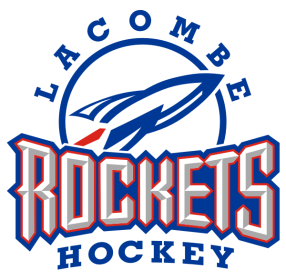  OPERATIONAL COMMITTEE MEETINGUPPER MEETING ROOMLACOMBE SPORTS AND LEISURE COMPLEX5210 – 54 AVENUELACOMBE, ALBERTASeptember 9, 2014 at 7pmBrent Talsma called the meeting order at 7:02pmPRESENT:Brent TalsmaBlair ZilinskiLin LuymesThalia HibbsKari PiloteJody BloklandGeorge SaganisShelley VickeryAgnes YzermanLinda SchneiderStephanie GillisEdith McKinlayTom FisherJustin GraboLori McCreaJacqui RiderJillian McIntyreMichelle BarefootTom McKinlaySrTroy RiderBrent Talsma occupied the Chair, Thalia Hibbs acted as Secretary.APPROVAL OF MINUTESApproval of Minutes. Jodi Blokland moves“That Committee to accept the minutes Operating Committee Meeting held August 18, 2014 as presented.”Motion carried.BUSINESS ARISING FROM MINUTESAdditions to Unfinished Business. Golf. Power skating.APPROVAL OF AGENDAAdditions to New Business.  Coach picks. Evaluations. City Council update.  Allocated ice unused.Troy Rider moves “That the Committee approve the Agenda as amended.” Motion carried.EXECUTIVE REPORTSPRESIDENT Brent Talsma – Dividers. Ice time shortly. Pee Wee players and HA.VICE PRESIDENT Blair Zilinski–nothing to report.REGISTRAR Lin Luymes –Mid October for pictures/apparel.  AA apparel will be in the next couple weeks.Directors, please send roster including staff to Lin.Players less than 17, don’t designate goalie (Pee wee and up). Try-out players that are sent home, names need to be submitted.Head coach and manager contact info (email, phone) please send to Troy for south central (PW – M).Checking skills changed to “Instructional stream” checking skills and has changed from Hockey Alberta to Hockey Canada. This is now for Atom and up.Coach requirements: Everybody on ice needs RIS Coach.Advanced first aiders can get extension on their safety ticket from 3 to 6 years (august expiry).  Initiation needs two at intro coach plus safety, Novice needs level two head coach.  Atom head coach level two and checking, PeeWee, same as atom.  Pee Wee,Bantam, Midget AA Head Coach needs Development 1 plus checking, Bantam-A/B, Midget-A/B Coach L2 plus checking.  Assistant should have but not necessary.  Registered players over the age 16 must have RIS Coach.  Deadline Nov 15. Don’t wait until the last minute.  Will have a Coach/Manager meeting for Atom-Midget and Initiation-Novice.Ice allocations must be used.  Teams will be charged.SECTRETARY Thalia Hibbs – Social media continues to grow.TREASURER Kari Pilote – CRA (holding GST credit) disputing.  Possible future motion for next year: Non-refundable AA tryout fees collected would be divided evenly between the association and the team the player makes, with the intention of start-up funds for the team.PAST PRESIDENT Trevor Jevne –absent.DIRECTORS REPORTBEARS Jody Blokland – nothing to report.INITIATION George Saganis – phone calls starting to parents.  Asking for coaches, needing more.NOVICE Shelley Vickery – phone calls going out.  Three coaches, six assistant coaches so far.ATOM Agnes Yzerman – Evaluations have started.  Need to schedule coach interviews.PEE WEE Linda Schneider – “AA” Pee Wee done with coaching staff decided.  Second session evaluations are starting now.  Brent Talsma moves “that the PeeWee Division form 1 AA team, 1 A team, and 2 even B teams for 2014-2015 season.”Motion carried 11 for,  2 against.BANTAM Stephanie Gillis – Working on finding coaches.  Need a ref for exhibition.MIDGET Edith McKinlay – 21 skaters, 7 goalies trying out.  Waiting on AAAsFEMALE Tom Fisher –late registration on Ponoka.  14 new girls.  4 teams.COMMITTEE REPORTSREFEREE-IN-CHIEF Josh Smith – absentGAME & CONDUCT Josh Smith – absentICE CONVENOR Jacqui Rider –With additional teams extra ice needed to be picked up in Bentley, Blackfalds, and Clive. Last weekend of September back ice going in. Apparel: new catalogue.  Will put on website.  Important that the teams know new rules this year.New jerseys: Bantam AA & B (drawn from a hat).FUNDRAISING CONVENOR Alison Strangeland - absentREFEREE ASSIGNOR (Upper) Anita Brown – absentREFEREE ASSIGNOR (Lower) Michelle Barefoot – nothing to reportSPONSORSHIP CHAIR Justin Grabo – 5 new sponsors, mostly platinum.  Make sure third jerseys have TEAM sponsor.TOURNAMENT CHAIR Lori McCrea –form needed on website.COACH MENTORS Randy Burt and Tom McKinlay –nothingSOUTH CENTRAL ALBERTA HOCKEY LEAGUE REPRESENTATIVE Troy Rider –weekend 19th Pee Wee and Bantam will start.  Midget the following weekend.UNFINISHED BUSINESS7.1	Golf.Numbers of participants are down.  May have to revisit if this is the right fundraiser for association.7.2	Power skating.Joanne (Power Skater instructor) called, ice submitted, Saturday Sunday in first week in October, two weeks later Saturday, Sunday, and fifth early November.  Jacqui will contact directors.NEW BUSINESS8.1	City Council update. Brent and Jacqui will present to council on the 22nd September. ADJOURNMENTPresident Talsma adjourned the meeting at 9:14____________________________________________BRENT TALSMA, PRESIDENT______________________________________________EXECUTIVE MEMBER(please indicate position and print name)Next meeting will be TBA (watch website).